КИЇВСЬКА ОБЛАСНА ДЕРЖАВНА АДМІНІСТРАЦІЯ РОЗПОРЯДЖЕННЯ від 18 жовтня 2019 р.                            Київ                                                    № 596Про видачу ліцензії на провадження освітньої діяльності закладу освітиВідповідно до Законів України „Про місцеві державні адміністрації”, „Про ліцензування видів господарської діяльності”, „Про освіту”, „Про дошкільну освіту”, постанов Кабінету Міністрів України  від 05 серпня 2015 року № 609 „Про затвердження переліку органів ліцензування та визнання такими, що втратили чинність, деяких постанов Кабінету Міністрів України”, від 30 грудня 2015 року № 1187 „Про затвердження Ліцензійних умов провадження освітньої діяльності” (в редакції постанови Кабінету Міністрів України від 10 травня 2018 року № 347), розпоряджень голови Київської облдержадміністрації від 
29 лютого 2016 року  № 53 „Про організацію ліцензування освітньої діяльності закладів освіти Київської області”, від 27 липня 2018 року № 420 „Про затвердження інформаційних та технологічних карток адміністративних послуг”:1. Видати ПРИВАТНОМУ ЗАКЛАДУ „ЗАКЛАД ДОШКІЛЬНОЇ ОСВІТИ „НАШ ВУЛИК” (ідентифікаційний код юридичної особи: 43173477, місцезнаходження юридичної особи: 07302, Київська область, Вишгородський район, місто Вишгород, вулиця Шолуденка, будинок 6-Г, приміщення 191) ліцензію на провадження освітньої діяльності у сфері дошкільної освіти за рівнем дошкільної освіти з ліцензованим обсягом 50 місць за місцем провадження освітньої діяльності: 07302, Київська область, Вишгородський район, місто Вишгород, вулиця Шолуденка, будинок 6-Г, приміщення 191.Розрахункові реквізити для внесення плати за видачу ліцензії: номер рахунка – 34315896140110, код ЄДРПОУ – 37868556, МФО – 899998, отримувач –УК у Вишг.р-ні/м.Вишгород/22011800.2. Департаменту комунікацій та взаємодії з громадськістю Київської облдержадміністрації забезпечити оприлюднення цього розпорядження на    вебсайті Київської обласної державної адміністрації. 3.  Контроль за виконанням цього розпорядження покласти на заступника голови Київської обласної державної адміністрації В. Кучера.Голова адміністрації 		          (підпис)                 Михайло БНО-АЙРІЯН 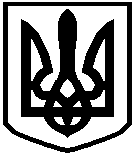 